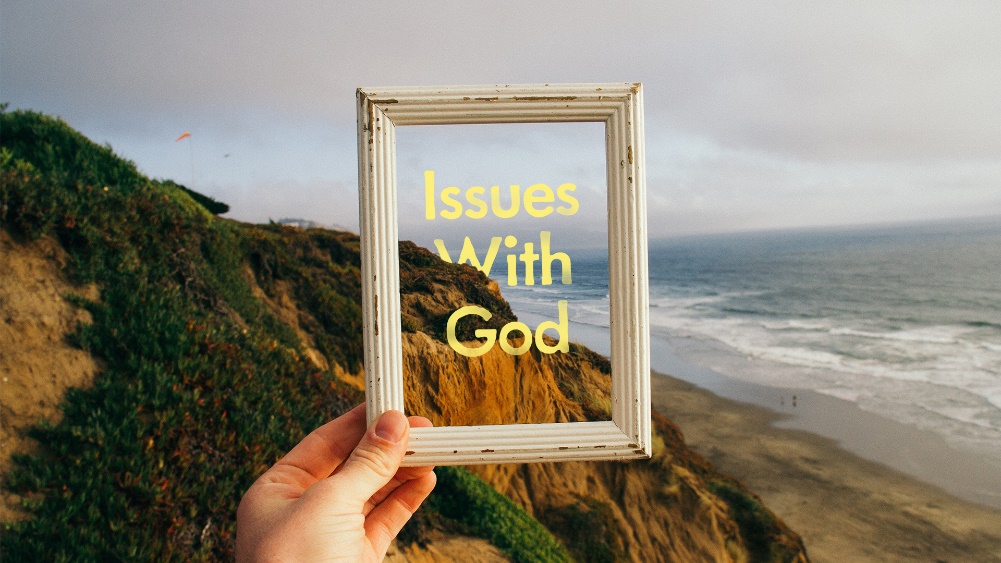 “Sex and Signs”In a wedding ceremony the exchange of rings are an “outward and visible sign of an inward, invisible grace”, or a material sign that points to a spiritual reality.  Read Matthew 26:26-28. What are the material signs in this passage and what spiritual realities do they point to? Read Luke 20:34-36. How does celibacy in singleness today point to the future reality described by Jesus?Read Matthew 19:4-6. What is Jesus telling us about the reason God made people male and female?   